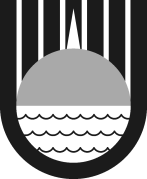 Муниципальное образование «Город Биробиджан»Еврейской автономной областиМЭРИЯ ГОРОДАПОСТАНОВЛЕНИЕ20.11.2020	№1687О внесении изменений в административный регламент по предоставлению муниципальной услуги «Предоставление социальной выплаты на оплату договоров найма жилых помещений в жилищном фонде коммерческого использования, расположенном на территории городского округа, заключаемых руководителями и специалистами муниципальных учреждений городского округа в социальной сфере на условиях возмездного пользования», утвержденный постановлением мэрии города муниципального образования «Город Биробиджан» Еврейской автономной области от 31.01.2014 № 266 «Об утверждении административного регламента предоставления муниципальной услуги «Предоставление социальной выплаты на оплату договоров найма жилых помещений в жилищном фонде коммерческого использования, расположенном на территории городского округа, заключаемых руководителями и специалистами муниципальных учреждений городского округа в социальной сфере на условиях возмездного пользования»В соответствии с Уставом муниципального образования «Город Биробиджан» Еврейской автономной области мэрия города ПОСТАНОВЛЯЕТ:	1. Внести в административный регламент по предоставлению муниципальной услуги «Предоставление социальной выплаты на оплату договоров найма жилых помещений в жилищном фонде коммерческого использования, расположенном на территории городского округа, заключаемых руководителями и специалистами муниципальных учреждений городского округа в социальной сфере на условиях возмездного пользования», утвержденный постановлением мэрии города муниципального образования «Город Биробиджан» Еврейской автономной области от 31.01.2014 № 266 «Об утверждении административного регламента предоставления муниципальной услуги «Предоставление социальной выплаты на оплату договоров найма жилых помещений в жилищном фонде коммерческого использования, расположенном на территории городского округа, заключаемых руководителями и специалистами муниципальных учреждений городского округа в социальной сфере на условиях возмездного пользования»,  следующие изменения:         1.1.Пункт 2.3 раздела 2 изложить в следующей редакции:	«2.3. Результатами предоставления муниципальной услуги являются:	предоставление социальной выплаты на оплату договоров найма жилых помещений в жилищном фонде коммерческого использования, расположенном на территории городского округа, заключаемых руководителями и специалистами муниципальных учреждений городского округа в социальной сфере на условиях возмездного пользования;	отказ в предоставлении социальной выплаты на оплату договоров найма жилых помещений в жилищном фонде коммерческого использования, расположенном на территории городского округа, заключаемых руководителями и специалистами муниципальных учреждений городского округа в социальной сфере на условиях возмездного пользования.».	1.2. В пункте 2.4  раздела 2, абзаце 6 подпункта 3.2.3 пункта 3.2 раздела 3 слова «10 дней» заменить словами «10 рабочих дней».	1.3. Пункт 2.6 изложить в следующей редакции:	«2.6.  Для предоставления социальной выплаты необходимы следующие документы:1) заявление, согласно приложению № 1 к административному регламенту;копия паспорта заявителя;	3) копия приглашения мэрии города на работу в муниципальное учреждение городского округа в социальной сфере;	4) копия трудового договора, подтверждающего трудовые отношения руководителя или специалиста в муниципальном учреждении городского округа в социальной сфере;	5) справка бюро технической инвентаризации об отсутствии у руководителя или специалиста приватизированного жилья на территории городского округа либо ее копия, заверенная в установленном порядке;	6) уведомление об отсутствии в Едином государственном реестре прав на недвижимое имущество и сделок с ним запрашиваемых сведений в Управлении Федеральной службы государственной регистрации, кадастра и картографии по Еврейской автономной области, об отсутствии у руководителя или специалиста жилых помещений на праве собственности по Еврейской автономной области;	7) копия договора, заключенного руководителем или специалистом с собственником жилья;	8) документ, подтверждающий полномочия представителя заявителя.».	1.4. Подпункты 1 и 2 пункта 2.7 раздела 2 изложить в следующей редакции:	«1) копия приглашения мэрии города на работу в муниципальное учреждение городского округа в социальной сфере;	2) копия трудового договора, подтверждающего трудовые отношения руководителя или специалиста в муниципальном учреждении городского округа в социальной сфере.».	1.5. В пункте 2.18 раздела 2 цифры «2.18» заменить цифрами «2.17».	1.6. Наименование раздела 3  изложить в следующей редакции:	«3. Состав, последовательность и сроки выполнения административных процедур, в том числе особенности выполнения административных процедур в электронной форме».	1.7. В приложении № 1 к административному регламенту по предоставлению муниципальной услуги «Предоставление социальной выплаты на оплату договоров найма жилых помещений в жилищном фонде коммерческого использования, расположенном на территории городского округа, заключаемых руководителями и специалистами муниципальных учреждений городского округа в социальной сфере на условиях возмездного пользования»      слова      «Е.В.   Коростелеву»    заменить            словами    «А.С. Головатому».	1.8. В приложении № 2 к административному регламенту по предоставлению муниципальной услуги «Предоставление социальной выплаты на оплату договоров найма жилых помещений в жилищном фонде коммерческого использования, расположенном на территории городского округа, заключаемых руководителями и специалистами муниципальных учреждений городского округа в социальной сфере на условиях возмездного пользования» цифры «2.6.1» заменить цифрами «2.6».	2. Опубликовать настоящее постановление в «Муниципальной информационной газете» и сетевом издании «ЭСМИГ».3. Настоящее постановление вступает в силу через один день после дня его официального опубликования.Мэр города                                                                                А.С. Головатый